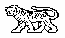                                     Проект	МУНИЦИПАЛЬНЫЙ КОМИТЕТ	      ГРИГОРЬЕВСКОГО СЕЛЬСКОГО ПОСЕЛЕНИЯ МИХАЙЛОВСКОГО МУНИЦИПАЛЬНОГО РАЙОНА 	ПРИМОРСКОГО КРАЯ	 РЕШЕНИЕ           05.12.2017г.                                 с. Григорьевка                                                       № О внесении изменений и дополнений  в Устав Григорьевского сельского поселения    В соответствии с Федеральным законом  от 06.10.2003 г. № 131-ФЗ «Об общих принципах организации местного самоуправления в Российской Федерации», Федеральным законом от 30.10.2017г. №299-ФЗ "О внесении изменений в отдельные законодательные акты Российской Федерации", руководствуясь Уставом  Григорьевского сельского поселения, муниципальный комитет  РЕШИЛ:1. Внести в Устав Григорьевского сельского поселения следующие изменения и дополнения:1.1 в статье 11:а) часть 4  дополнить пунктом 2.1 следующего содержания:«2.1) проект стратегии социально-экономического развития Григорьевского сельского поселения;»б) в пункте 3 слова «проекты планов и программ развития Григорьевского сельского поселения», исключить.1.2 в статье 18:а) пункт 4 части 1 изложить в следующей редакции:«4) утверждение стратегии социально-экономического развития Григорьевского сельского поселения;»б) часть 2  дополнить пунктом 2.3 следующего содержания:«2.3) полномочиями в сфере стратегического планирования, предусмотренными Федеральным законом от 28 июня 2014 года N 172-ФЗ "О стратегическом планировании в Российской Федерации";2. Направить настоящее решение (проект) в Управление Министерства юстиции Российской Федерации по Приморскому краю для юридической экспертизы.Глава Григорьевского сельского поселения                                                     А.С. ДрёминПредседатель муниципального комитетаГригорьевского сельского поселения                                                            И.Ф. Марченко